Attendus pour un niveau maitriséMettre sous tension le spectrophotomètre selon les règles de sécurité en vigueurVérifier l’intégrité du porte cuve et du trajet optiqueArriver au spectrophotomètre avec le matériel suivant : Un porte cuve contenant les cuves fermées à l’aide de parafilmUn cahier de laboratoire + stylo Du papier pour essuyer les cuvesUn gant en nitrile si besoin en cas de risque chimique ou biologiqueRégler la longueur d’onde de travailHomogénéiser et essuyer la cuve contenant le blanc réactifIntroduire la cuve face transparente perpendiculairement au faisceau lumineux incidentRégler le zéro de l’appareil en suivant la procédure d’utilisation de l’appareilRetirer la cuve contenant le blanc réactifHomogénéiser et essuyer la cuveIntroduire la cuve face transparente perpendiculairement au faisceau lumineux incidentLire l’absorbance en suivant la procédure d’utilisation de l’appareilConsigner les indications de mesure dans le cahier de laboratoireRetirer la cuve puis passer à la suivanteVérifier l’absence de cuve dans le porte cuve Eteindre l’appareil à l’aide de l’interrupteurNB : La main gantée manipule les cuves La main non gantée fait le reste (règle le spectrophotomètre, écrit les valeurs dans le cahier de laboratoire…)Erreurs majeures pénalisantesMauvais réglage de la longueur d’ondeOubli du parafilm sur les cuves Ecrire sur les cuves côté passage du faisceauNe pas essuyer une cuve saleNe pas homogénéiser la cuveNe pas écrire les indications de mesure d’absorbance dans le cahier de laboratoire Mettre la cuve à l’enversFaire le zéro sur la mauvaise cuve (ou ne pas faire le zéro) Mauvaise utilisation du gantErreurs mineures non pénalisantes/Diversités des pratiques Diversité des appareils de mesure Mesure d’atténuancePropositions pédagogiques Dosage spectrophotométrique d’une biomoléculeDosage d’activité enzymatiqueDestinataires : professeursLecture d’absorbances au spectrophotomètreLecture d’absorbances au spectrophotomètre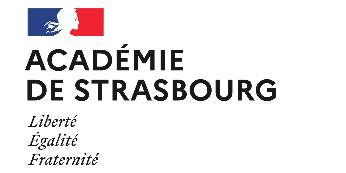 Elaboration12/10/22Professeurs STL BiotechnologiesRelecture 104/01/23Julie CAVALLI, Pascale DIMANCHE, Julien FIJEAN, Laura MATTIELLO, Anastasie SIGWALT